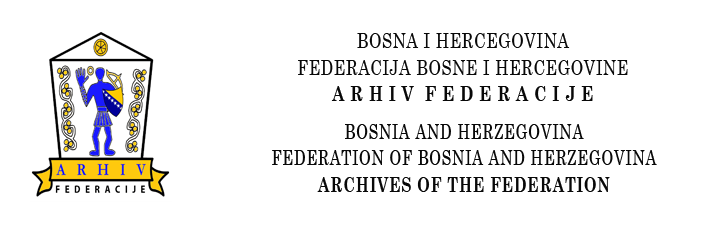 Broj: 01-02-1-701/22Sarajevo, 29.07.2022.godine NACRT GODIŠNJEG PLANA RADA ARHIVA FEDERACIJEZA PERIOD 01.01. – 31.12.2023. GODINEI.   UVODNI DIO      Prema trenutno važećem Zakonu o federalnim ministarstvima i drugim tijelima federalne uprave („Službene novine Federacije BiH“, br. 58/02, 19/03, 38/05, 2/06, 8/06 i 61/06) član 24. stav 3. Arhiv Federacije je samostalna upravna organizacija Federacije Bosne i Hercegovine sa statusom, rukovođenjem i ostalim pitanjima uređenim odredbama Zakona o organizaciji organa uprave u Federaciji Bosne i Hercegovine („Službene novine Federacije BiH“, broj 35/05) koja važe za sve samostalne upravne organizacije. U skladu sa Zakonom o federalnim ministarstvima i drugim tijelima federalne uprave, Arhiv Federacije vrši stručne i druge poslove iz nadležnosti Federacije koji se odnose na: evidentiranje, preuzimanje, sređivanje, obradu, zaštitu i upotrebu ukupne arhivske građe i registraturskog materijala, te na razvoj arhivske djelatnosti u Federaciji, mjere osiguranja i zaštite arhivske građe, stručni nadzor nad radom registraturskog materijala i arhivske građe i odabir arhivske građe iz registraturskog materijala, izdavanje uvjerenja, potvrda i drugih značajnih isprava o činjenicama i dokazima koji se nalaze u građi koju čuva, stručno usavršavanje radnika arhivske službe i naučno-istraživački rad, publicistički rad u arhivskoj djelatnosti i međunarodnu arhivsku saradnju. Osnovni strateški cilj odnosno okvir ovog Plana baziran je na osnovu Zakona o arhivskoj građi Arhiva Federacije Bosne i Hercegovine („Službene novine Federacije BiH“, broj: 45/02) i Uredbe o organiziranju i načinu vršenja arhivskih poslova u organima uprave i službama za upravu Federacije Bosne i Hercegovine („Službene novine Federacije BiH“, broj: 22/03),     Uredbe o organiziranju i načinu vršenja arhivskih poslova u pravnim licima u Federaciji Bosne i Hercegovine(„Službene novine Federacije BiH“, broj: 12/03)  i drugim pozitivnim propisima vezanim za arhivsku struku, te  Uredbom o trogodišnjem godišnjem planiranju rada, monitoringu i izvještavanju u Federaciji Bosne i Hercegovine („Službene novine Federacije BiH“, broj: 74/19, 2/21). S obzirom na to da arhivska građa pruža brojne i neprocjenjive dokaze i informacije o cjelokupnom životu jednog društva, ista se koristi u različite naučne, kulturne, obrazovne, informacione  i pravno-dokazne svrhe. Nauka i kultura nezamislive su bez nje, a izuzetno važnu ulogu arhivska građa ima u zaštiti društvenih interesa, kao i interesa građana. Kada se specificiraju svi interesi, moguće je preciznije određenje programskih zadataka Arhiva, imajući pri tome na umu načela struke, materijalne i kadrovske potencijale, uslove smještaja, očuvanost i sređenost građe, te opremljenost i druge okolnosti u kojima Arhiv Federacije djeluje i funkcionira.Arhiv Federacije u svom djelovanju je organizovan kroz kroz dvije osnovne organizacione jedinice/sektora: Sektor za pravne, finansijske poslove i  zaštitu građe van Arhiva i Sektor za zaštitu arhivske građe u Arhivu Sektor za pravne i finansijske poslove i zaštitu građe van Arhiva pruža savjetodavnu pomoć u radu registratura, izdaje saglasnosti na liste kategorija, zaprima arhivske knjige i ažurira bazu podataka, vrši odabiranje arhivske iz registraturne građe kod stvaraoca i imaoca građe, daje  dokumente na uvid i korištenje, izdaje  kopije, uvjerenja i druge isprave na osnovu činjenica sadržanih u građi koju čuva i druge poslove u skladu sa pozitivnim propisima.                                                                                   Sektor za poslove smještaja, zaštite i obrade arhivske građe u Arhivu obavlja prijem, smještaj, sređivanje i arhivističku obradu preuzete arhivske građe; vrši istraživanja, prikupljanje, preuzimanje arhivske građe, izrađuje naučno-informativna pomagala (inventare) i druge poslove u skladu sa pozitivnim propisima. U fazi je izrada novog Pravilnika o unutrašnjoj organizaciji Arhiva Federacije kojim je predviđen i treći sektor; Sektor za INDOC službu, naučno-istraživačke, izdavačke i kulturno-obrazovne poslove.II. PROGRAMI I AKTIVNOSTIProgrami rada Arhiva Federacije za 2023. godinu podijeljeni su na tri dijela i to:Upravljačko-nadzorne aktivnostiTehnička obrada, zaštita, snimanje i ustupanje arhivske i bibliotečke građePromotivne aktivnostiUPRAVLJAČKO-NADZORNE AKTIVNOSTIUnutar upravljačko-nadzorne aktivnosti nalaze se projekti:Vrednovanje registraturne građe kod institucija Federacije BiH i udruženja građana i drugih pravnih i fizičkih osoba koja su organizirana na razini Federacije Obrada zahtjeva pravnih i fizičkih lica.Stručno obrazovanje i usavršavanje zaposlenika ArhivaMeđuarhivska saradnjaSaradnja sa drugim institucijamaRad na projektima Vrednovanje registraturne građe kod institucija Federacije BiH kao i udruženja građana i drugih pravnih i fizičkih osoba koja su organizirana na razini Federacije Registraturna i arhivska građa iz pisarnica i arhivskih depoa stvaraoca jednoga dana treba stići u Arhiv Federacije, te je od izuzetne važnosti u kakvom stanju će se ista preuzeti. Obaveza stvaraoca arhivske građe da je čuva u sređenom i sigurnom stanju do predaje nadležnom arhivu. Shodno tome poboljšanje kvalitete upravljanja registraturnom građom kod stvaralaca bitno je povezano sa ostalim programima Arhiva Federacije.Kontrolni i instruktivni obilasci obavljat će se u skladu s planom obilazaka registratura i potrebama po eventualnom pozivu iz registratura. Prema popisu registratura nad kojima Arhiv ima nadležnost u skladu sa Zakonom o arhivskoj građi napravit će se plan obilazaka prema prioritetu. Prioritet se odnosi na institucije federalnih organa uprave i federalnih institucija.Prilikom svakog obilaska, zapisnički ili u formi službene zabilješke, na analitičko-stručni i savjetodavni način, konstatiraće se stanje, kao i potrebne mjere za otklanjanje uočenih nedostataka i propusta u registraturama.Osim nadzora stvaralca, pružaće se stručna pomoć kada je u pitanju postupak odabira i izlučivanja građe. U 2023. godini planirana  je izrada Registra sa popisom registratura kao i svih podataka o istim na osnovu odredaba Zakona o arhivskoj građi, uredbama te internim aktima. Nakon unošenja osnovnih podataka u bazu podataka, planira se unošenje kompletnog sadržaja dosijea u elektronsku bazu podataka (skeniranje akata i njihovo pohranjivanje) u skladu sa ostvarenim tehničkim mogućnostima. Kontinuirano će se vršiti sređivanje postojećih i formiranje novih dosjea registratura sa tačnim podacima i dokumentacijom u istim koja je utvrđena internim aktima.Također će se raditi na preuzimanju arhivske građe, a što je opet usko povezano sa mogućnostima Arhiva Federacije, kada je riječ o spremišnom prostoru ove insititucije. Obrada zahtjeva pravnih i fizičkih licaArhiv će za potrebe organe državne uprave, federalne, kantonalne, lokalne samouprave, sudstva i drugih ustanova, kao i fizičkih lica, istraživati građu i izdavati (ne)ovjerene prepise i kopije dokumenata. U sklopu istoga Arhiv Federacije će za potrebe organe uprave i sudstva vršiti posudbu građe.Stručno obrazovanje i usavršavanje zaposlenika ArhivaS obzirom na to da je osposobljavanje stručnog kadra i međuinstitucionalna saradnja jedan od  zadataka u obavljanju redovne djelatnosti Arhiva, postoji obaveza organiziranja konkretnih vidova edukacije i stručnog usavršavanja zaposlenika Arhiva. Osposobljavanje stručnog arhivskog  kadra se trenutno obavlja kroz organizaciju seminara, savjetovanja, okruglih stolova, posjeta drugim arhivskim ustanovama, te kroz razmjenu iskustava i stručne literature s drugim arhivima, kao i samoinicijativno. Za učešće na savjetovanjima, međunarodnim stručnim i naučnim simpozijumima, te za samoinicijativno stručno osposobljavanje, Arhiv će u skladu sa mogućnostima pružiti podršku i pomoć u materijalnim sredstvima, podsticati doškolovavanje, vršiti razmjenu stručnjaka s razvijenijim arhivskim centrima u svijetu, pojačati i intenzivirati saradnju s odsjecima za historiju i orijentalnu filologiju, bibliotekarstvo i germanistiku te  drugim institucijama iz oblasti nauke i kulture. Značajno je napomenuti da se planiraju učešća na arhivskim konferencijama i edukacijama u zemlji i inostranstvu, kao i konfrencijama u online formatu. Međuarhivska saradnjaArhiv će nastaviti planirati stručnu međuarhivsku saradnju, kako na domaćem tako i na međunarodnom nivou, pratiti kalendar događanja kada su u pitanju domaći i međunarodni stručni skupovi, te predlagati ili planirati učestvovanje na nekima od njih. Osim regionalnih, Arhiv će učestvovati u svim onim skupovima koji mogu direktno doprinijeti stručnom usavršavanju uposlenih, ili razmjeni stručnih iskustava i obogaćivanju postojećih. Trend u arhivskoj teoriji i praksi savremenog doba je digitalizacija i arhiva i arhivske građe, te je posebno potrebno pratiti aktivnosti na tom planu, u skladu sa mogućnostima i našim kapacitetima. Radi nastavka saradnje sa arhivskim ustanovama u zemlji i izvan nje, a u skladu sa mogućnostima  pokušat ćemo organizirati gostovanje jedne naše izložbe u drugim gradovima te pokušati zajednički organizirati određene izložbe. Sve ovo je nužno zbog dodatne promocije Arhiva, ali i jačanja međuinstitucionalne saradnje. Također, nastojat ćemo kao Arhiv Federacije organizirati zajedničke sastanke sa direktorima i predstavnicima kantonalnih arhiva te nastojati pokrenuti inicjativu usaglašavanja zakonske legislative i razmjene arhivske građe na području Federacije Bosne i Hercegovine.Saradnja sa drugim institucijamaObaveza Arhiva je da brine o dopuni arhivske građe koja je važna za Arhiv Federacije i BiH, stoga je potrebno poduzeti mjere sklapanja sporazuma i protokola o saradnji sa arhivskim institucijama, naučnim i kulturnim institucijama, te drugim ustanovama i institutima koji posjeduju značajnu arhivsku građu.Rad na projektimaPostoji obaveza stalnog praćenja svih novih poziva na aplikacije za projekte, te je potrebno raditi i na izradi novih projekata kojima bi Arhiv mogao pokušati dobiti određena dodatna sredstva za svoj rad, te i na taj način promovirati ulogu i značaj arhiva. Neohodno je uraditi i idejni projekat nove zgrade Arhiva koja bi ispunjavala sve arhivske standarde. U pogledu projektnog planiranja, mišljenja smo da je za Arhiv najbolje i najpotrebnije u ovom momentu planirati i aplicirati na projekte koji bi omogućili bolji fizički smještaj građe, te bolje tehničke uslove čuvanja i prezentacije, digitalizaciju i konzervaciju ugroženih i značajnih fondova. U tom pogledu, potrebno je tražiti podršku kako od domaćih, tako i međunarodnih ustanova, institucija ili organizacija.Također, Arhiv je otvoren za saradnju sa drugim kulturnim, naučnim i baštinskim ustanovama, te nevladinim organizacijama, kao i za učešće u svim projektima koje imaju za cilj promociju kulturne baštine Bosne i Hercegovine.TEHNIČKA OBRADA, ZAŠTITA, SNIMANJE I USTUPANJE ARHIVSKE I BIBLIOTEČKE GRAĐEArhiv Federacije  u toku 2023. godine ima za cilj provedbi nastavka aktivnosti na zaštiti arhivske građe u njenom nastajanju, kao i zaštite i rukovanje sa preuzetom arhivskom građom. Realizacija će se bazirati na provođenju niza aktivosti koje će biti prikazane u tabelarnom prikazu. Arhiv Federacije će izvršavanje poslova i zadataka iz svoje nadležnosti u 2023. godini obavljati kroz dvije organizacione jedinice/sektore:Sektora za zaštitu arhivske građe u Arhivu  Sektora za pravne, finansijske poslove i zaštitu arhivske građe van Arhiva.Sektora za zaštitu arhivske građe u ArhivuJedna od primarnih zadaća Arhiva Federacije je tehnička obrada, zaštita, snimanje i ustupanja arhivske i bibliotečke građe. Arhiv Federacije ima za plan realizirati sledeće poslove u Sektoru za zaštitu arhivske građe u Arhivu: vršiti smještaj i preuzimanje arhivske građe u arhivski depo, vršiti arhivističku i tehničku obradu arhivske građe, izrada sumarno- analitičkih inventara, objavljivati arhivsku građu, odnosno istu učiniti dostupnu široj javnosti,  kroz organizovanje izložbi pokazati dokumente koji svjedoče o datim događajima, kroz postupak polaganja stručnog arhivističkog ispita, vršiti stručno osposobljavanje i usavršavanje uposlenika koji rukuju sa arhivskom građom kako bi ista stekla odgovarajuća  stručna zvanja iz oblasti arhivistike, prisustvovati međunarodnim i domaćim skupovima iz oblasti arhivske struke, vršiti izdavanje dokumenata iz fondova i zbirki koje posjedujemo, odnosno  izdavati kopije, uvjerenja i druge isprave, te vršiti druge poslove te vršiti druge poslove iz nadležnosti Sektora.Popunjenost postojećih spremišnih kapaciteta, postavlja se kao prioritetan i trajni zadatak rješavanja problema spremišnih arhivskih prostora. Shodno tome, Arhiv Federacije planira raditi na realizaciji idejnog projekta za izgradnju zgrade Arhiva a istovremeno od nadležnih tražiti pronalaženje privremenog rješenja jer su sadašnji kapaciteti prijema nove građe skoro popunjeni. Arhiv Federacije će u 2023. godini nastaviti raditi na boljoj dostupnosti arhivske građe korisnicima. Izvršit će se arhivsko sređivanje određenih fondova i zbirki, te izraditi pripadajuća obavještajna pomagala. Nakon nabavke softvera za digitalizaciju arhivske građe koji je u završnoj fazi pristupit će se digitalizaciji obrađenih fondova.Sektora za pravne, finansijske poslove i zaštitu arhivske građe van ArhivaArhiv Federacije ima za plan realizirati sledeće poslove u Sektor za pravne, finansijske poslove i zaštitu arhivske građe van Arhiva:  vršiti provjeru donesenih  Listi kategorija registraturne građe s rokovima čuvanja i na iste davati rješenja o saglasnosti za njihovu primjenu,  vršiti postupak odabiranja i izlučivanja bezvrijedne registraturne građe o čemu ćemo sačinjavati zapisnike i izdavati Rješenja o uništenju, vršiti prijem arhivskih knjiga i iste ažurirati u bazu podataka, vršiti stručni nadzor nad imaocima i stvaraocima arhivske građe,  te vršiti druge poslove iz nadležnosti Sektora.Jedan od bitnih instrumenata u sistemu zaštite arhivske građe jeste njena valorizacija i preuzimanje u Arhiv. Praćenjem rada stvaralaca i ažurnošću vanjske službe, Arhiv raspolaže potrebnim podacima o nastalim promjenama i zrelosti arhivske građe za preuzimanje po isteku propisanih rokova, ili preuzimanje uslijed ugroženosti i mogućnosti propadanja ukoliko građa ne bude preuzeta u Arhiv.Obavljat će se poslovi vezani za rad s korisnicima arhivske i bibliotečke građe. U čitaonici će se davati na korištenje izvorna arhivska građa, pružat će se stručna pomoć korisnicima u radu s arhivskom građom, davati upute za obilježavanje izvorne građe za izradu kopija, kao i za pravilno citiranje korištene arhivske građe.Posebno insistirati na dopuni bibliotečkog fonda arhiva enciklopedijama i drugim relevantnim publikacijama. U cilju efikasnijeg rada biblioteke Arhiva nastaviti reviziju i popis svih knjiga, časopisa i listova i napraviti plan njihovog trajnog smještaja.Nastavit će se opsluživanje naučnih, kulturnih, javnih radnika, kao i doktoranata, magistranata, studenata, đaka i svih drugih istraživača, novinara i drugih koji iskažu potrebu za arhivskim fondovima i zbirkama, kao i knjigama, časopisima i novinama iz bibliotečkog fonda Arhiva. S tim u vezi radi se i vođenje evidencija o broju istraživača koji su koristili građu, kao i evidenciju koja se građa najviše koristila i u koje svrhe (pisanje doktorskih disertacija, magistarskih, diplomskih, maturskih i drugih radova, disertacija kao i naučnih, stručnih ili novinskih članaka).U navedenom periodu u okviru ove službe pružit će se adekvatna usluga korisnicima i  istraživačima arhivske građe pohranjene u Arhivu.  PROMOTIVNE AKTIVNOSTIPromotivne aktivnosti Arhiva Federacije su:Izdavačka djelatnost Znastveno-istraživačka djelatnostOdnosi sa javnošćuIzdavačka djelatnostArhiv BiH će u navedenom periodu nastojati izdati časopis Anali Arhiva Federacije koji ima izuzetan značaj za prezentiranje arhivske građe i institucije, jer sadrži naučne radove korisnika arhivske građe i arhivistike te prezentiranje aktivnosti Arhiva Federacije u proteklom periodu. Opredjeljenja smo da ponudimo svim arhivima u Bosni i Hercegovini da uzmu učešće i objave svoje radove u časopisu. Također, planirano je započeti aktivnosti na izdavanju novog priručnika za polaganje arhivističkog ispita.Znanstveno-istraživačka djelatnostPrema potrebi surađivat će se sa obrazovnim ustanovama. Ukoliko se ukažu prilike uključivat će se u manifestacije srodnih institucija u kulturi. Takva saradnja, posebno sa bibliotekama, muzejima i galerijama, najviše dolazi do izražaja u pripremanju izložbi. Ona postaje harmoničan dio ostale kulturno – prosvjetne aktivnosti. Osim što saradnju u ostvarivanju svojih izložbi, arhivi mogu pružiti pomoći saradnju drugima u pripremanju i organizovanju izložbi, npr. pozajmicom svojih eksponata raznim organizacijama prilikom održavanja prigodnih manifestacija i obilježavanja.Jedan od značajnijih vidova ove aktivnosti je saradnja sa osnovnim i srednji školama te fakultetima. Osim saradnje u samoj nastavi (organizovanjem pedagoških izložbi), ona se može ostvariti i na druge načine. To je, na primjer podsticaj đacima, studentima i nastavnicima da što više koriste biblioteku i čitaonicu arhiva za izradu raznih referata u vezi sa nastavom, seminarskih i magistarskih radova, kao i doktorskih disertacija. Planirano je potpisivanje sporazuma sa ministarstvima obrazovanja koji će omogućiti saradnju sa školama i fakultetima na polju organiziranja pedagoških izložbi i drugih aktivnosti. Pored navedenog organizirat ćemo posjete učenicima osnovnih i srednjih škola te studentima fakulteta te na taj način ćemo raditi na popularizaciji rada arhiva.Također, sarađivat će se stručnjacima iz oblasti kulture, nauke i obrazovanja i drugih oblasti u cilju izvršavanja programskih zadataka i unapređenja i afirmaciji djelatnosti Arhiva. Programski sadržaji, uobličeni u projekte, publikacije i izložbe, koji su vezani prvenstveno za izdavačku djelatnost i projekte vezane za informatizaciju Arhiva i digitalizaciju arhivske građe kao jednog od vidova njene zaštite.  Odnosi sa javnošćuOsvrćući se na znastveno-istraživačku djelatnost Arhiv Federacije ostvarivat će kontinuiranu komunikaciju s medijima s ciljem ostvarivanja promotivnih aktivnosti, promocije publikacija Arhiva, promocije izložbene djelatnosti i ostalih javnih događanja vezanih za ovu instituciju.U cilju promocije rada Arhiva Federacije ostvarit će saradnju sa pisanim i elektronskim medijima, davati obavještenja o sadržajima rada koji se provode u Arhivu, organizirati susrete i druge oblike saradnje sa medijima prigodnim za prezentaciju i promociju rada. Redovno će se održavati i ažurirati web i facebook stranica Arhiva, a u cilju propagande i popularizacije arhivske djelatnosti u Bosni i Hercegovini, regionu i šire.VI. Mogući problemi i rizici u provedbi programa rada Mogući problemi i rizici u provedbi programa rada Arhiva Federacije su:Kadrovska nepopunjenost Prostorni kapacitetiKada je u pitanju kadrovska nepopunjenost i rješavanje iste, koja će se odvijati u toku 2023. godine, usko je vezana za obim poslova u Arhivu Federacije. Arhiv Federacije na osnovu Pravilnika o unutrašnjoj organizaciji u deficitu je po pitanju kadrovske popunjenost, što znatno utiče na kvalitetan rad i ispunjavanje zadanih ciljeva postavljenih Programom rada. Norma rada u arhivskoj djelatnosti zahtijeva učinak jednog ili više izvršilaca za određenu vrstu, količinu i kvalitet obavljenog posla u određenom vremenu, pri optimalnim oganizacion-tehničkim uslovima rada. Trenutno važećim Pravilnikom o unutrašnjoj organizaciji Arhiva Federacije za vršenje poslova i zadataka iz djelokruga Arhiva utvrđeno je 26 izvršilaca i to 3 rukovodeća državna službenika (1 direktor i dva pomoćnika direktora) 11 državnih službenika i 12 namještenika a trenutno stanje zaposlenih je 14; direktor, jedan državni službenik i 12 namještenika. Radi se o velikom defitu zaposlenika i disbalansu državnih službenika i namještenika.S obzirom na popunjenost kapaciteta arhivskih depoa, u saradnji si Vladom Federacije BiH bit će potrebno iznaći rješenje u vidu dodatnog prostora za smještaj arhivske građe.Napominjemo, Arhiv Federacije je dužan po isteku 30 godina od njenog nastanka preuzeti građu od stvaraoca u skladu sa članom 19. Zakona o arhivskoj građi Federacije Bosne i Hercegovine („Službene novine Federacije BiH“, broj 45/02), a s obzirom da je veliki broj institucija/registratura osnovan 1994. godine bit će neophodno za dvije godine preuzeti njihovu arhivsku građu za što je neophodno obezbijediti prostor.  Planirano je da se napravi detaljna anliza svih registratura u smislu sređenosti arhivske građe i količine arhivske građe da bi se blagovremeno pristupilo obezbjeđivanju prostora za prijem iste.Urađenom SWOT analizom u Arhivu Federacije dobijeni su sljedeći rezultati prikazani u tabeli. B. Glavni programNapomena: Glavni program se prenosi iz trogodišnjeg plana rada organa uprave.B1. Programi (mjere) za implementaciju glavnog programaNapomena:Programi (mjere) i indikatori organa uprave prenose se iz trogodišnjeg plana rada.U tabelu B1. dodaje se onoliko redova koliko je programa u sklopu glavnog programa, odnosno pojedinačnih indikatora u sklopu svakog programa. B2. Aktivnosti/projekti kojim se realizuju programi (mjere) iz tabele A1.Napomena: 1 Program (mjera), naziv strateškog dokumenta, oznaka  strateškog cilja, prioriteta i mjere, prenose se iz trogodišnjeg plana rada.2 PJI status se unosi samo za projekte iz Programa javnih investicija i to za kandidovane projekte se unosi (K); za odobrene projekte se unosi (O); za projekte koji su u implementaciji unosi se (I).3 Vlada FBiH/vlada kantona /načelnik/gradonačelnik JLS usvaja (Da / Ne).U tabelu B2 dodaje se onoliko redova koliko je programa (mjera) u sklopu glavnog programa, odnosno pojedinačnih aktivnosti/projekata u sklopu svakog programa.B3. Plan izrade propisa po programima (mjerama)VD   Direktormr.sci. Hajrudin ĆuprijaUnutrašnje snage (S)- arhivski fondovi i zbirke od neprocjenjive važnosti- fondovi koji do sada nisu obrađeni, odnosno objavljivani niti publicirani- bogati bibliotečki fond i periodika (novine, časopisi, publikacije) koji su u vlasništvu Arhiva Federacije- saradnja sa svim stvaraocima i imaocima arhivske građe koji su pod stručnoj nadležnosti Arhiv Federacije- rad sa korisnicima arhivske građeUnutrašnje slabosti (W)- nedovoljna kadrovska popunjenost- problem smještajnog kapaciteta arhivske građe i ljudstva- nedostatak adekvatne arhivske opreme za postupak digitalizacije arhivske građe i objavljivanje arhivske građeVanjske prilike (O)- sve veća zainteresovanost pravnih i fizičkih lica za arhivskom građom koju posjedujemo- trenutno stanje arhivske građe u institucijama organima uprave, službama za upravu i pravnim licima-nestručno postupanje sa arhivskom i registraturnom građomVanjske prijetnje (T)- ugroženost arhivske građe od eventualnog oštećenja, uništenja i nestajanja -nedostatak stručnog arhivskog kadra u registraturama- nedostatak opreme za digitalizaciju arhivske građe-nedostatak opreme za smještaj i čuvanje arhivske građe-nedostatak adekvatnog arhivskog prostora za smještaj i čuvanje arhivske građe- nepostojanje stručnog kadra koji se bavi arhivskim poslovima u institucijama u kojima nastaje arhivska građa- zanemarivanje postupka odabiranja i izlučivanja bezvrijedne registraturne građe- zanemarivanje postupka unosa arhivske i registraturne građe u arhivsku knjiguNaziv glavnog programaŠifra glavnog programa  Izvori i iznosi planiranih finansijskih sredstava u  KMIzvori i iznosi planiranih finansijskih sredstava u  KMNaziv glavnog programaŠifra glavnog programa  IzvoriIznosZaštita arhivske i registraturne građe u Arhivu i van Arhiva360101Budžetska sredstva528Zaštita arhivske i registraturne građe u Arhivu i van Arhiva360101Kreditna sredstva-Zaštita arhivske i registraturne građe u Arhivu i van Arhiva360101Sredstva EU-Zaštita arhivske i registraturne građe u Arhivu i van Arhiva360101Ostaledonacije-Zaštita arhivske i registraturne građe u Arhivu i van Arhiva360101Ostala sredstva-Zaštita arhivske i registraturne građe u Arhivu i van Arhiva360101Ukupno528Naziv programa (mjere)Šifra programa Indikatori Polazna vrijednostCiljna godišnja vrijednost Zaštita arhivske građe u arhivu360101Preuzimanje arhivske građe0%100% Zaštita arhivske građe u arhivu360101Tehnička obrada arhivske građe0%100% Zaštita arhivske građe u arhivu360101Arhivistička obrada arhivske građe0%100% Zaštita arhivske građe u arhivu360101Izrada sumarno analitičkog inventara0%100% Zaštita arhivske građe u arhivu360101Izdavanje stručne publikacije pod nazivom „Vodič arhiva Federacije“0%100% Zaštita arhivske građe u arhivu360101Organizovanje arhivskih izložbi u zemlji i inozemstvu0%100% Zaštita arhivske građe u arhivu360101Prisustvovanje domaćim ili međunarodnim stručnim arhivskim savjetovanjima0%100% Zaštita arhivske građe u arhivu360101Organizovanje dodjela nagrada iz arhivske struke0%100% Zaštita arhivske građe u arhivu      360101Stručno usavršavanje i osposobljavanje lica koja rukuju sa arhivskom i registraturnom građom u organima uprave, službama za upravu i pravnim licima – organizovanje polaganja stručnog  arhivističkog ispita0%100% Zaštita arhivske građe u arhivuIzdavanje ovjerenih prepisa i kopija dokumenata iz arhivske građe po zahtjevima stranaka (pravna i fizička lica)0%100%Naziv programa (mjere)Šifra programa Indikatori Polazna vrijednostCiljna godišnja vrijednostZaštita arhivske građe van arhiva i pravni i finasnijski poslovi360101Izdavanje saglasnosti za primjenu List kategorija registraturne građe sa rokovima čuvanja0%100%Zaštita arhivske građe van arhiva i pravni i finasnijski poslovi360101Odabiranje bezvrijedne registraturne građe0%100%Zaštita arhivske građe van arhiva i pravni i finasnijski poslovi360101Prijem arhivskih knjiga0%100%Zaštita arhivske građe van arhiva i pravni i finasnijski poslovi360101Pružanje stručne pomoći organima uprave, službama za upravu i pravnim i fizičkim licima0%100%Zaštita arhivske građe van arhiva i pravni i finasnijski poslovi360101Pravni i finansijsko-računovodstveni poslovi0%100%Redni broj i naziv programa (mjere)1 (prenosi se iz tabele A1): 1. Redni broj i naziv programa (mjere)1 (prenosi se iz tabele A1): 1. Redni broj i naziv programa (mjere)1 (prenosi se iz tabele A1): 1. Redni broj i naziv programa (mjere)1 (prenosi se iz tabele A1): 1. Redni broj i naziv programa (mjere)1 (prenosi se iz tabele A1): 1. Redni broj i naziv programa (mjere)1 (prenosi se iz tabele A1): 1. Redni broj i naziv programa (mjere)1 (prenosi se iz tabele A1): 1. Redni broj i naziv programa (mjere)1 (prenosi se iz tabele A1): 1. Naziv strateškog dokumenta, oznaka strateškog cilja, prioriteta i mjere, čijoj realizaciji doprinosi program:Naziv strateškog dokumenta, oznaka strateškog cilja, prioriteta i mjere, čijoj realizaciji doprinosi program:Naziv strateškog dokumenta, oznaka strateškog cilja, prioriteta i mjere, čijoj realizaciji doprinosi program:Naziv strateškog dokumenta, oznaka strateškog cilja, prioriteta i mjere, čijoj realizaciji doprinosi program:Naziv strateškog dokumenta, oznaka strateškog cilja, prioriteta i mjere, čijoj realizaciji doprinosi program:Naziv strateškog dokumenta, oznaka strateškog cilja, prioriteta i mjere, čijoj realizaciji doprinosi program:Naziv strateškog dokumenta, oznaka strateškog cilja, prioriteta i mjere, čijoj realizaciji doprinosi program:Naziv strateškog dokumenta, oznaka strateškog cilja, prioriteta i mjere, čijoj realizaciji doprinosi program:Naziv aktivnosti/projektaRok izvršenja Očekivani rezultat aktivnosti/projektaNosilac(najmanji organizacioni dio)PJI2Usvaja se3Izvori i iznosi planiranih finansijskih sredstava u  KMIzvori i iznosi planiranih finansijskih sredstava u  KMNaziv aktivnosti/projektaRok izvršenja Očekivani rezultat aktivnosti/projektaNosilac(najmanji organizacioni dio)PJI2(Da/Ne)IzvoriIznos1.1. Prijem arhivskih fondovaI, II, III i IVPrijem 2 arhivska fondaSektor za zaštitu arhivske građe u ArhivuNEBudžetska sredstva41.1. Prijem arhivskih fondovaI, II, III i IVPrijem 2 arhivska fondaSektor za zaštitu arhivske građe u ArhivuNEKreditna sredstva-1.1. Prijem arhivskih fondovaI, II, III i IVPrijem 2 arhivska fondaSektor za zaštitu arhivske građe u ArhivuNESredstva EU-1.1. Prijem arhivskih fondovaI, II, III i IVPrijem 2 arhivska fondaSektor za zaštitu arhivske građe u ArhivuNEOstale donacije-1.1. Prijem arhivskih fondovaI, II, III i IVPrijem 2 arhivska fondaSektor za zaštitu arhivske građe u ArhivuNEOstala sredstva-1.1. Prijem arhivskih fondovaI, II, III i IVPrijem 2 arhivska fondaSektor za zaštitu arhivske građe u ArhivuNEUkupno41.2. Arhivistička obrada arhivske građeI, II, III i IVArhivistička obrada 700 arhivskih kutijaSektor za zaštitu arhivske građe u ArhivuNEBudžetska sredstva41.2. Arhivistička obrada arhivske građeI, II, III i IVArhivistička obrada 700 arhivskih kutijaSektor za zaštitu arhivske građe u ArhivuNEKreditna sredstva-1.2. Arhivistička obrada arhivske građeI, II, III i IVArhivistička obrada 700 arhivskih kutijaSektor za zaštitu arhivske građe u ArhivuNESredstva EU-1.2. Arhivistička obrada arhivske građeI, II, III i IVArhivistička obrada 700 arhivskih kutijaSektor za zaštitu arhivske građe u ArhivuNEOstale donacije-1.2. Arhivistička obrada arhivske građeI, II, III i IVArhivistička obrada 700 arhivskih kutijaSektor za zaštitu arhivske građe u ArhivuNEOstala sredstva-1.2. Arhivistička obrada arhivske građeI, II, III i IVArhivistička obrada 700 arhivskih kutijaSektor za zaštitu arhivske građe u ArhivuNEUkupno41.3. Tehnička obrada arhivske građe I, II, III i IVTehnička obrada 300 arhivskih kutijaSektor za zaštitu arhivske građe u ArhivuNEBudžetska sredstva41.3. Tehnička obrada arhivske građe I, II, III i IVTehnička obrada 300 arhivskih kutijaSektor za zaštitu arhivske građe u ArhivuNEKreditna sredstva-1.3. Tehnička obrada arhivske građe I, II, III i IVTehnička obrada 300 arhivskih kutijaSektor za zaštitu arhivske građe u ArhivuNESredstva EU-1.3. Tehnička obrada arhivske građe I, II, III i IVTehnička obrada 300 arhivskih kutijaSektor za zaštitu arhivske građe u ArhivuNEOstale donacije-1.3. Tehnička obrada arhivske građe I, II, III i IVTehnička obrada 300 arhivskih kutijaSektor za zaštitu arhivske građe u ArhivuNEOstala sredstva-1.3. Tehnička obrada arhivske građe I, II, III i IVTehnička obrada 300 arhivskih kutijaSektor za zaštitu arhivske građe u ArhivuNEUkupno41.4. Izrada sumarno-analitičkog invenataraI, II, III i IVIzrada 2 sumarno-analitička inventaraSektor za zaštitu arhivske građe u ArhivuNEBudžetska sredstva31.4. Izrada sumarno-analitičkog invenataraI, II, III i IVIzrada 2 sumarno-analitička inventaraSektor za zaštitu arhivske građe u ArhivuNEKreditna sredstva-1.4. Izrada sumarno-analitičkog invenataraI, II, III i IVIzrada 2 sumarno-analitička inventaraSektor za zaštitu arhivske građe u ArhivuNESredstva EU-1.4. Izrada sumarno-analitičkog invenataraI, II, III i IVIzrada 2 sumarno-analitička inventaraSektor za zaštitu arhivske građe u ArhivuNEOstale donacije-1.4. Izrada sumarno-analitičkog invenataraI, II, III i IVIzrada 2 sumarno-analitička inventaraSektor za zaštitu arhivske građe u ArhivuNEOstala sredstva-1.4. Izrada sumarno-analitičkog invenataraI, II, III i IVIzrada 2 sumarno-analitička inventaraSektor za zaštitu arhivske građe u ArhivuNEUkupno31.5. Organizovanje arhivskih izložbi u zemlji i inozemstvuI, II, III i IVOrganizovanje minimum četiri  arhivske izložbeSektor za zaštitu arhivske građe u ArhivuNEBudžetska sredstva151.5. Organizovanje arhivskih izložbi u zemlji i inozemstvuI, II, III i IVOrganizovanje minimum četiri  arhivske izložbeSektor za zaštitu arhivske građe u ArhivuNEKreditna sredstva-1.5. Organizovanje arhivskih izložbi u zemlji i inozemstvuI, II, III i IVOrganizovanje minimum četiri  arhivske izložbeSektor za zaštitu arhivske građe u ArhivuNESredstva EU-1.5. Organizovanje arhivskih izložbi u zemlji i inozemstvuI, II, III i IVOrganizovanje minimum četiri  arhivske izložbeSektor za zaštitu arhivske građe u ArhivuNEOstale donacije-1.5. Organizovanje arhivskih izložbi u zemlji i inozemstvuI, II, III i IVOrganizovanje minimum četiri  arhivske izložbeSektor za zaštitu arhivske građe u ArhivuNEOstala sredstva-1.5. Organizovanje arhivskih izložbi u zemlji i inozemstvuI, II, III i IVOrganizovanje minimum četiri  arhivske izložbeSektor za zaštitu arhivske građe u ArhivuNEUkupno151.6.  Prisustvovanje domaćim ili međunarodnim stručnim arhivskim savjetovanjimaI, II, III i IVPrisustvovanje minimum na tri stručna arhivska skupa- savjetovanja u zemlji ili inozemstvuSektor za zaštitu arhivske građe u ArhivuNEBudžetska sredstva121.6.  Prisustvovanje domaćim ili međunarodnim stručnim arhivskim savjetovanjimaI, II, III i IVPrisustvovanje minimum na tri stručna arhivska skupa- savjetovanja u zemlji ili inozemstvuSektor za zaštitu arhivske građe u ArhivuNEKreditna sredstva-1.6.  Prisustvovanje domaćim ili međunarodnim stručnim arhivskim savjetovanjimaI, II, III i IVPrisustvovanje minimum na tri stručna arhivska skupa- savjetovanja u zemlji ili inozemstvuSektor za zaštitu arhivske građe u ArhivuNESredstva EU-1.6.  Prisustvovanje domaćim ili međunarodnim stručnim arhivskim savjetovanjimaI, II, III i IVPrisustvovanje minimum na tri stručna arhivska skupa- savjetovanja u zemlji ili inozemstvuSektor za zaštitu arhivske građe u ArhivuNEOstale donacije-1.6.  Prisustvovanje domaćim ili međunarodnim stručnim arhivskim savjetovanjimaI, II, III i IVPrisustvovanje minimum na tri stručna arhivska skupa- savjetovanja u zemlji ili inozemstvuSektor za zaštitu arhivske građe u ArhivuNEOstala sredstva-1.6.  Prisustvovanje domaćim ili međunarodnim stručnim arhivskim savjetovanjimaI, II, III i IVPrisustvovanje minimum na tri stručna arhivska skupa- savjetovanja u zemlji ili inozemstvuSektor za zaštitu arhivske građe u ArhivuNEUkupno121.7. Stručno usavršavanje i osposobljavanje lica koja rukuju sa arhivskom i registraturnom građom u organima uprave, službama za upravu i pravnim licima – organizovanje polaganja stručnog  arhivističkog ispitaI, II, III i IVPolaganje stručnog arhivističkog ispita za 45 kandidataSektor za zaštitu arhivske građe u ArhivuNEBudžetska sredstva111.7. Stručno usavršavanje i osposobljavanje lica koja rukuju sa arhivskom i registraturnom građom u organima uprave, službama za upravu i pravnim licima – organizovanje polaganja stručnog  arhivističkog ispitaI, II, III i IVPolaganje stručnog arhivističkog ispita za 45 kandidataSektor za zaštitu arhivske građe u ArhivuNEKreditna sredstva-1.7. Stručno usavršavanje i osposobljavanje lica koja rukuju sa arhivskom i registraturnom građom u organima uprave, službama za upravu i pravnim licima – organizovanje polaganja stručnog  arhivističkog ispitaI, II, III i IVPolaganje stručnog arhivističkog ispita za 45 kandidataSektor za zaštitu arhivske građe u ArhivuNESredstva EU-1.7. Stručno usavršavanje i osposobljavanje lica koja rukuju sa arhivskom i registraturnom građom u organima uprave, službama za upravu i pravnim licima – organizovanje polaganja stručnog  arhivističkog ispitaI, II, III i IVPolaganje stručnog arhivističkog ispita za 45 kandidataSektor za zaštitu arhivske građe u ArhivuNEOstale donacije1.7. Stručno usavršavanje i osposobljavanje lica koja rukuju sa arhivskom i registraturnom građom u organima uprave, službama za upravu i pravnim licima – organizovanje polaganja stručnog  arhivističkog ispitaI, II, III i IVPolaganje stručnog arhivističkog ispita za 45 kandidataSektor za zaštitu arhivske građe u ArhivuNEOstala sredstva-1.7. Stručno usavršavanje i osposobljavanje lica koja rukuju sa arhivskom i registraturnom građom u organima uprave, službama za upravu i pravnim licima – organizovanje polaganja stručnog  arhivističkog ispitaI, II, III i IVPolaganje stručnog arhivističkog ispita za 45 kandidataSektor za zaštitu arhivske građe u ArhivuNEUkupno111.8.  Izdavanje ovjerenih prepisa i kopija dokumenata iz arhivske građe po zahtjevima stranaka, rad sa strankama (pravna i fizička lica)I, II, III i IVIzdavanje prepisa kopija dokumenata za 120 stranaka Sektor za zaštitu arhivske građe u ArhivuNEBudžetska sredstva41.8.  Izdavanje ovjerenih prepisa i kopija dokumenata iz arhivske građe po zahtjevima stranaka, rad sa strankama (pravna i fizička lica)I, II, III i IVIzdavanje prepisa kopija dokumenata za 120 stranaka Sektor za zaštitu arhivske građe u ArhivuNEKreditna sredstva-1.8.  Izdavanje ovjerenih prepisa i kopija dokumenata iz arhivske građe po zahtjevima stranaka, rad sa strankama (pravna i fizička lica)I, II, III i IVIzdavanje prepisa kopija dokumenata za 120 stranaka Sektor za zaštitu arhivske građe u ArhivuNESredstva EU-1.8.  Izdavanje ovjerenih prepisa i kopija dokumenata iz arhivske građe po zahtjevima stranaka, rad sa strankama (pravna i fizička lica)I, II, III i IVIzdavanje prepisa kopija dokumenata za 120 stranaka Sektor za zaštitu arhivske građe u ArhivuNEOstale donacije-1.8.  Izdavanje ovjerenih prepisa i kopija dokumenata iz arhivske građe po zahtjevima stranaka, rad sa strankama (pravna i fizička lica)I, II, III i IVIzdavanje prepisa kopija dokumenata za 120 stranaka Sektor za zaštitu arhivske građe u ArhivuNEOstala sredstva-1.8.  Izdavanje ovjerenih prepisa i kopija dokumenata iz arhivske građe po zahtjevima stranaka, rad sa strankama (pravna i fizička lica)I, II, III i IVIzdavanje prepisa kopija dokumenata za 120 stranaka Sektor za zaštitu arhivske građe u ArhivuNEUkupno42.1.  Izdavanje saglasnosti za primjenu List kategorija registraturne građe sa rokovima čuvanjaI, II, III i IVIzadavanje saglasnosti i mišljenja na Listu kategorija x 25 saglasnostiSektor za pravne, finansijske poslove i zaštitu arhivske građe van ArhivaNEBudžetska sredstva22.1.  Izdavanje saglasnosti za primjenu List kategorija registraturne građe sa rokovima čuvanjaI, II, III i IVIzadavanje saglasnosti i mišljenja na Listu kategorija x 25 saglasnostiSektor za pravne, finansijske poslove i zaštitu arhivske građe van ArhivaNEKreditna sredstva-2.1.  Izdavanje saglasnosti za primjenu List kategorija registraturne građe sa rokovima čuvanjaI, II, III i IVIzadavanje saglasnosti i mišljenja na Listu kategorija x 25 saglasnostiSektor za pravne, finansijske poslove i zaštitu arhivske građe van ArhivaNESredstva EU-2.1.  Izdavanje saglasnosti za primjenu List kategorija registraturne građe sa rokovima čuvanjaI, II, III i IVIzadavanje saglasnosti i mišljenja na Listu kategorija x 25 saglasnostiSektor za pravne, finansijske poslove i zaštitu arhivske građe van ArhivaNEOstale donacije-2.1.  Izdavanje saglasnosti za primjenu List kategorija registraturne građe sa rokovima čuvanjaI, II, III i IVIzadavanje saglasnosti i mišljenja na Listu kategorija x 25 saglasnostiSektor za pravne, finansijske poslove i zaštitu arhivske građe van ArhivaNEOstala sredstva-2.1.  Izdavanje saglasnosti za primjenu List kategorija registraturne građe sa rokovima čuvanjaI, II, III i IVIzadavanje saglasnosti i mišljenja na Listu kategorija x 25 saglasnostiSektor za pravne, finansijske poslove i zaštitu arhivske građe van ArhivaNEUkupno22.2.  Odabiranje bezvrijedne registraturne građeI, II, III i IVSačinjavanje 155 zapisnika o uništenju bezvrijedne registraturne građe, izdavanje 155 rješenja o uništenju bezvrijedne registraturne građeSektor za pravne, finansijske poslove i zaštitu arhivske građe van ArhivaNEBudžetska sredstva172.2.  Odabiranje bezvrijedne registraturne građeI, II, III i IVSačinjavanje 155 zapisnika o uništenju bezvrijedne registraturne građe, izdavanje 155 rješenja o uništenju bezvrijedne registraturne građeSektor za pravne, finansijske poslove i zaštitu arhivske građe van ArhivaNEKreditna sredstva-2.2.  Odabiranje bezvrijedne registraturne građeI, II, III i IVSačinjavanje 155 zapisnika o uništenju bezvrijedne registraturne građe, izdavanje 155 rješenja o uništenju bezvrijedne registraturne građeSektor za pravne, finansijske poslove i zaštitu arhivske građe van ArhivaNESredstva EU-2.2.  Odabiranje bezvrijedne registraturne građeI, II, III i IVSačinjavanje 155 zapisnika o uništenju bezvrijedne registraturne građe, izdavanje 155 rješenja o uništenju bezvrijedne registraturne građeSektor za pravne, finansijske poslove i zaštitu arhivske građe van ArhivaNEOstaledonacije-2.2.  Odabiranje bezvrijedne registraturne građeI, II, III i IVSačinjavanje 155 zapisnika o uništenju bezvrijedne registraturne građe, izdavanje 155 rješenja o uništenju bezvrijedne registraturne građeSektor za pravne, finansijske poslove i zaštitu arhivske građe van ArhivaNEOstala sredstva-2.2.  Odabiranje bezvrijedne registraturne građeI, II, III i IVSačinjavanje 155 zapisnika o uništenju bezvrijedne registraturne građe, izdavanje 155 rješenja o uništenju bezvrijedne registraturne građeSektor za pravne, finansijske poslove i zaštitu arhivske građe van ArhivaNEUkupno172.3.  Prijem arhivskih knjigaI, IIPrijem 155 arhivskih knjigaSektor za pravne, finansijske poslove i zaštitu arhivske građe van ArhivaNEBudžetska sredstva22.3.  Prijem arhivskih knjigaI, IIPrijem 155 arhivskih knjigaSektor za pravne, finansijske poslove i zaštitu arhivske građe van ArhivaNEKreditna sredstva-2.3.  Prijem arhivskih knjigaI, IIPrijem 155 arhivskih knjigaSektor za pravne, finansijske poslove i zaštitu arhivske građe van ArhivaNESredstva EU-2.3.  Prijem arhivskih knjigaI, IIPrijem 155 arhivskih knjigaSektor za pravne, finansijske poslove i zaštitu arhivske građe van ArhivaNEOstale donacije-2.3.  Prijem arhivskih knjigaI, IIPrijem 155 arhivskih knjigaSektor za pravne, finansijske poslove i zaštitu arhivske građe van ArhivaNEOstala sredstva-2.3.  Prijem arhivskih knjigaI, IIPrijem 155 arhivskih knjigaSektor za pravne, finansijske poslove i zaštitu arhivske građe van ArhivaNEUkupno22.4.  Pružanje stručne pomoći organima uprave, službama za upravu i pravnim i fizičkim licima Pružanje stručne pomoći organima uprave, službama za upravu i pravnim i fizičkim licima (davanje mišljenja, instrukcija, obavještenja, uputstava)  x 60 stranakaSektor za pravne, finansijske poslove i zaštitu arhivske građe van ArhivaNEBudžetska sredstva42.4.  Pružanje stručne pomoći organima uprave, službama za upravu i pravnim i fizičkim licima Pružanje stručne pomoći organima uprave, službama za upravu i pravnim i fizičkim licima (davanje mišljenja, instrukcija, obavještenja, uputstava)  x 60 stranakaSektor za pravne, finansijske poslove i zaštitu arhivske građe van ArhivaNEKreditna sredstva-2.4.  Pružanje stručne pomoći organima uprave, službama za upravu i pravnim i fizičkim licima Pružanje stručne pomoći organima uprave, službama za upravu i pravnim i fizičkim licima (davanje mišljenja, instrukcija, obavještenja, uputstava)  x 60 stranakaSektor za pravne, finansijske poslove i zaštitu arhivske građe van ArhivaNEKreditna sredstva-2.4.  Pružanje stručne pomoći organima uprave, službama za upravu i pravnim i fizičkim licima Pružanje stručne pomoći organima uprave, službama za upravu i pravnim i fizičkim licima (davanje mišljenja, instrukcija, obavještenja, uputstava)  x 60 stranakaSektor za pravne, finansijske poslove i zaštitu arhivske građe van ArhivaNEOstale donacije-2.4.  Pružanje stručne pomoći organima uprave, službama za upravu i pravnim i fizičkim licima Pružanje stručne pomoći organima uprave, službama za upravu i pravnim i fizičkim licima (davanje mišljenja, instrukcija, obavještenja, uputstava)  x 60 stranakaSektor za pravne, finansijske poslove i zaštitu arhivske građe van ArhivaNEOstala sredstva-2.4.  Pružanje stručne pomoći organima uprave, službama za upravu i pravnim i fizičkim licima Pružanje stručne pomoći organima uprave, službama za upravu i pravnim i fizičkim licima (davanje mišljenja, instrukcija, obavještenja, uputstava)  x 60 stranakaSektor za pravne, finansijske poslove i zaštitu arhivske građe van ArhivaNEUkupno42.5. Vršenje neposrednog stručnog nadzora u obavljanju poslova arhiviranja, čuvanja, zaštite i stručnog održavanja registraturne i arhivske građe koja se nalazi kod stvaraoca i imaoca30 stručnih nadzoraSektor za pravne, finansijske poslove i zaštitu arhivske građe van ArhivaBudžetska sredstva52.5. Vršenje neposrednog stručnog nadzora u obavljanju poslova arhiviranja, čuvanja, zaštite i stručnog održavanja registraturne i arhivske građe koja se nalazi kod stvaraoca i imaoca30 stručnih nadzoraSektor za pravne, finansijske poslove i zaštitu arhivske građe van ArhivaKreditna sredstva2.5. Vršenje neposrednog stručnog nadzora u obavljanju poslova arhiviranja, čuvanja, zaštite i stručnog održavanja registraturne i arhivske građe koja se nalazi kod stvaraoca i imaoca30 stručnih nadzoraSektor za pravne, finansijske poslove i zaštitu arhivske građe van ArhivaKreditna sredstva2.5. Vršenje neposrednog stručnog nadzora u obavljanju poslova arhiviranja, čuvanja, zaštite i stručnog održavanja registraturne i arhivske građe koja se nalazi kod stvaraoca i imaoca30 stručnih nadzoraSektor za pravne, finansijske poslove i zaštitu arhivske građe van ArhivaOstale donacije2.5. Vršenje neposrednog stručnog nadzora u obavljanju poslova arhiviranja, čuvanja, zaštite i stručnog održavanja registraturne i arhivske građe koja se nalazi kod stvaraoca i imaoca30 stručnih nadzoraSektor za pravne, finansijske poslove i zaštitu arhivske građe van ArhivaOstala sredstva2.5. Vršenje neposrednog stručnog nadzora u obavljanju poslova arhiviranja, čuvanja, zaštite i stručnog održavanja registraturne i arhivske građe koja se nalazi kod stvaraoca i imaoca30 stručnih nadzoraSektor za pravne, finansijske poslove i zaštitu arhivske građe van ArhivaUkupno52.6. Rukovođenje, računovodstveni, financijski i blagajnički poslovi- Izrada godišnjeg obračuna za 2023. godinu- Izrada kvartalnih planova i izvještaja- Izrada mjesečnih operativnih planova-Vođenje evidencije ulaznih i izlaznih fakura, izdatih narudžbenica, putnih naloga,naloga za isplatu, naloga za naplatu-Vršenje poslova koji se tiću prijema kontole, knjiženja i llikvidacije knjigovodstvene dokumentacije i priprema zahtjeva za unos u trezorsku aplikaciju-Redovno vršenje obračuna plaća, naknada i drugih naknada zaposlenim-Pripremljeni i dostavljeni izvještaji koji su traženi od Federalnog zavoda za statistiku, kao i blagajničkih izvještaja- GIP i MIP-Priprema okvirnog budžeta za period 2022 -2024 godina- Priprema izjave o fiskalnoj odgovornosti-u slučaju potrebe rad na izmjeni i dopuni Budžeta za 2023. godinu, kao i vršenje dodatnih raspodjela budžetskih sredstava- Priprema izjave o fiskalnoj odgovornosti i izvještaja o finansijskom upravljanju i kontroli-Vršenje materijalnog knjigovodstva materijala, sitnog inventara i auto guma- Urađen godišnji popis i knjiženje prema izvještaju centralne komisije- Vršenje vanjskih revizijaSektor za pravne, finansijske poslove i zaštitu arhivske građe van ArhivaNEBudžetska sredstva4252.6. Rukovođenje, računovodstveni, financijski i blagajnički poslovi- Izrada godišnjeg obračuna za 2023. godinu- Izrada kvartalnih planova i izvještaja- Izrada mjesečnih operativnih planova-Vođenje evidencije ulaznih i izlaznih fakura, izdatih narudžbenica, putnih naloga,naloga za isplatu, naloga za naplatu-Vršenje poslova koji se tiću prijema kontole, knjiženja i llikvidacije knjigovodstvene dokumentacije i priprema zahtjeva za unos u trezorsku aplikaciju-Redovno vršenje obračuna plaća, naknada i drugih naknada zaposlenim-Pripremljeni i dostavljeni izvještaji koji su traženi od Federalnog zavoda za statistiku, kao i blagajničkih izvještaja- GIP i MIP-Priprema okvirnog budžeta za period 2022 -2024 godina- Priprema izjave o fiskalnoj odgovornosti-u slučaju potrebe rad na izmjeni i dopuni Budžeta za 2023. godinu, kao i vršenje dodatnih raspodjela budžetskih sredstava- Priprema izjave o fiskalnoj odgovornosti i izvještaja o finansijskom upravljanju i kontroli-Vršenje materijalnog knjigovodstva materijala, sitnog inventara i auto guma- Urađen godišnji popis i knjiženje prema izvještaju centralne komisije- Vršenje vanjskih revizijaSektor za pravne, finansijske poslove i zaštitu arhivske građe van ArhivaNEKreditna sredstva-2.6. Rukovođenje, računovodstveni, financijski i blagajnički poslovi- Izrada godišnjeg obračuna za 2023. godinu- Izrada kvartalnih planova i izvještaja- Izrada mjesečnih operativnih planova-Vođenje evidencije ulaznih i izlaznih fakura, izdatih narudžbenica, putnih naloga,naloga za isplatu, naloga za naplatu-Vršenje poslova koji se tiću prijema kontole, knjiženja i llikvidacije knjigovodstvene dokumentacije i priprema zahtjeva za unos u trezorsku aplikaciju-Redovno vršenje obračuna plaća, naknada i drugih naknada zaposlenim-Pripremljeni i dostavljeni izvještaji koji su traženi od Federalnog zavoda za statistiku, kao i blagajničkih izvještaja- GIP i MIP-Priprema okvirnog budžeta za period 2022 -2024 godina- Priprema izjave o fiskalnoj odgovornosti-u slučaju potrebe rad na izmjeni i dopuni Budžeta za 2023. godinu, kao i vršenje dodatnih raspodjela budžetskih sredstava- Priprema izjave o fiskalnoj odgovornosti i izvještaja o finansijskom upravljanju i kontroli-Vršenje materijalnog knjigovodstva materijala, sitnog inventara i auto guma- Urađen godišnji popis i knjiženje prema izvještaju centralne komisije- Vršenje vanjskih revizijaSektor za pravne, finansijske poslove i zaštitu arhivske građe van ArhivaNESredstva EU-2.6. Rukovođenje, računovodstveni, financijski i blagajnički poslovi- Izrada godišnjeg obračuna za 2023. godinu- Izrada kvartalnih planova i izvještaja- Izrada mjesečnih operativnih planova-Vođenje evidencije ulaznih i izlaznih fakura, izdatih narudžbenica, putnih naloga,naloga za isplatu, naloga za naplatu-Vršenje poslova koji se tiću prijema kontole, knjiženja i llikvidacije knjigovodstvene dokumentacije i priprema zahtjeva za unos u trezorsku aplikaciju-Redovno vršenje obračuna plaća, naknada i drugih naknada zaposlenim-Pripremljeni i dostavljeni izvještaji koji su traženi od Federalnog zavoda za statistiku, kao i blagajničkih izvještaja- GIP i MIP-Priprema okvirnog budžeta za period 2022 -2024 godina- Priprema izjave o fiskalnoj odgovornosti-u slučaju potrebe rad na izmjeni i dopuni Budžeta za 2023. godinu, kao i vršenje dodatnih raspodjela budžetskih sredstava- Priprema izjave o fiskalnoj odgovornosti i izvještaja o finansijskom upravljanju i kontroli-Vršenje materijalnog knjigovodstva materijala, sitnog inventara i auto guma- Urađen godišnji popis i knjiženje prema izvještaju centralne komisije- Vršenje vanjskih revizijaSektor za pravne, finansijske poslove i zaštitu arhivske građe van ArhivaNEOstale donacije-2.6. Rukovođenje, računovodstveni, financijski i blagajnički poslovi- Izrada godišnjeg obračuna za 2023. godinu- Izrada kvartalnih planova i izvještaja- Izrada mjesečnih operativnih planova-Vođenje evidencije ulaznih i izlaznih fakura, izdatih narudžbenica, putnih naloga,naloga za isplatu, naloga za naplatu-Vršenje poslova koji se tiću prijema kontole, knjiženja i llikvidacije knjigovodstvene dokumentacije i priprema zahtjeva za unos u trezorsku aplikaciju-Redovno vršenje obračuna plaća, naknada i drugih naknada zaposlenim-Pripremljeni i dostavljeni izvještaji koji su traženi od Federalnog zavoda za statistiku, kao i blagajničkih izvještaja- GIP i MIP-Priprema okvirnog budžeta za period 2022 -2024 godina- Priprema izjave o fiskalnoj odgovornosti-u slučaju potrebe rad na izmjeni i dopuni Budžeta za 2023. godinu, kao i vršenje dodatnih raspodjela budžetskih sredstava- Priprema izjave o fiskalnoj odgovornosti i izvještaja o finansijskom upravljanju i kontroli-Vršenje materijalnog knjigovodstva materijala, sitnog inventara i auto guma- Urađen godišnji popis i knjiženje prema izvještaju centralne komisije- Vršenje vanjskih revizijaSektor za pravne, finansijske poslove i zaštitu arhivske građe van ArhivaNEOstala sredstva-2.6. Rukovođenje, računovodstveni, financijski i blagajnički poslovi- Izrada godišnjeg obračuna za 2023. godinu- Izrada kvartalnih planova i izvještaja- Izrada mjesečnih operativnih planova-Vođenje evidencije ulaznih i izlaznih fakura, izdatih narudžbenica, putnih naloga,naloga za isplatu, naloga za naplatu-Vršenje poslova koji se tiću prijema kontole, knjiženja i llikvidacije knjigovodstvene dokumentacije i priprema zahtjeva za unos u trezorsku aplikaciju-Redovno vršenje obračuna plaća, naknada i drugih naknada zaposlenim-Pripremljeni i dostavljeni izvještaji koji su traženi od Federalnog zavoda za statistiku, kao i blagajničkih izvještaja- GIP i MIP-Priprema okvirnog budžeta za period 2022 -2024 godina- Priprema izjave o fiskalnoj odgovornosti-u slučaju potrebe rad na izmjeni i dopuni Budžeta za 2023. godinu, kao i vršenje dodatnih raspodjela budžetskih sredstava- Priprema izjave o fiskalnoj odgovornosti i izvještaja o finansijskom upravljanju i kontroli-Vršenje materijalnog knjigovodstva materijala, sitnog inventara i auto guma- Urađen godišnji popis i knjiženje prema izvještaju centralne komisije- Vršenje vanjskih revizijaSektor za pravne, finansijske poslove i zaštitu arhivske građe van ArhivaNEUkupno4252.7. Pravni poslovi (radni odnosi, normativni akti), održavanje- Učestvovanje u izradi prednacrta, nacrtai prijedloga propisa i akata iz nadležnosti Arhiva- Učestvovanje u izradi izmjena i dopuna tih propisa, te redovno prati propise-Priprema prijedloga akata koji se dostavljaju na upit Vlade, ministarstava i drugih organa i tjela Vlade Federacije a koji se odnose na rad Arhiva ili su u nadležnosti Arhiva  - Priprema rješenja koja se odnose na se odnose na ostavrivanje prava iz radnopravnog odnosa-Priprema godišnjeg plana korištenja godišnjih odmora-Priprema godišnjeg plana edukacije državnih službenika i namještenika -Vođenje evidencije iz registra državnih službenika i dostava podataka Agenciji za državnu službu-Priprema odgovora i izjašnjenja na podneske i druge akte kod zastupanja Arhiva u sudskim i drugim postupcimaSektor za pravne, finansijske poslove i zaštitu arhivske građe van ArhivaNEBudžetska sredstva12.7. Pravni poslovi (radni odnosi, normativni akti), održavanje- Učestvovanje u izradi prednacrta, nacrtai prijedloga propisa i akata iz nadležnosti Arhiva- Učestvovanje u izradi izmjena i dopuna tih propisa, te redovno prati propise-Priprema prijedloga akata koji se dostavljaju na upit Vlade, ministarstava i drugih organa i tjela Vlade Federacije a koji se odnose na rad Arhiva ili su u nadležnosti Arhiva  - Priprema rješenja koja se odnose na se odnose na ostavrivanje prava iz radnopravnog odnosa-Priprema godišnjeg plana korištenja godišnjih odmora-Priprema godišnjeg plana edukacije državnih službenika i namještenika -Vođenje evidencije iz registra državnih službenika i dostava podataka Agenciji za državnu službu-Priprema odgovora i izjašnjenja na podneske i druge akte kod zastupanja Arhiva u sudskim i drugim postupcimaSektor za pravne, finansijske poslove i zaštitu arhivske građe van ArhivaNEKreditna sredstva-2.7. Pravni poslovi (radni odnosi, normativni akti), održavanje- Učestvovanje u izradi prednacrta, nacrtai prijedloga propisa i akata iz nadležnosti Arhiva- Učestvovanje u izradi izmjena i dopuna tih propisa, te redovno prati propise-Priprema prijedloga akata koji se dostavljaju na upit Vlade, ministarstava i drugih organa i tjela Vlade Federacije a koji se odnose na rad Arhiva ili su u nadležnosti Arhiva  - Priprema rješenja koja se odnose na se odnose na ostavrivanje prava iz radnopravnog odnosa-Priprema godišnjeg plana korištenja godišnjih odmora-Priprema godišnjeg plana edukacije državnih službenika i namještenika -Vođenje evidencije iz registra državnih službenika i dostava podataka Agenciji za državnu službu-Priprema odgovora i izjašnjenja na podneske i druge akte kod zastupanja Arhiva u sudskim i drugim postupcimaSektor za pravne, finansijske poslove i zaštitu arhivske građe van ArhivaNESredstva EU-2.7. Pravni poslovi (radni odnosi, normativni akti), održavanje- Učestvovanje u izradi prednacrta, nacrtai prijedloga propisa i akata iz nadležnosti Arhiva- Učestvovanje u izradi izmjena i dopuna tih propisa, te redovno prati propise-Priprema prijedloga akata koji se dostavljaju na upit Vlade, ministarstava i drugih organa i tjela Vlade Federacije a koji se odnose na rad Arhiva ili su u nadležnosti Arhiva  - Priprema rješenja koja se odnose na se odnose na ostavrivanje prava iz radnopravnog odnosa-Priprema godišnjeg plana korištenja godišnjih odmora-Priprema godišnjeg plana edukacije državnih službenika i namještenika -Vođenje evidencije iz registra državnih službenika i dostava podataka Agenciji za državnu službu-Priprema odgovora i izjašnjenja na podneske i druge akte kod zastupanja Arhiva u sudskim i drugim postupcimaSektor za pravne, finansijske poslove i zaštitu arhivske građe van ArhivaNEOstale donacije-2.7. Pravni poslovi (radni odnosi, normativni akti), održavanje- Učestvovanje u izradi prednacrta, nacrtai prijedloga propisa i akata iz nadležnosti Arhiva- Učestvovanje u izradi izmjena i dopuna tih propisa, te redovno prati propise-Priprema prijedloga akata koji se dostavljaju na upit Vlade, ministarstava i drugih organa i tjela Vlade Federacije a koji se odnose na rad Arhiva ili su u nadležnosti Arhiva  - Priprema rješenja koja se odnose na se odnose na ostavrivanje prava iz radnopravnog odnosa-Priprema godišnjeg plana korištenja godišnjih odmora-Priprema godišnjeg plana edukacije državnih službenika i namještenika -Vođenje evidencije iz registra državnih službenika i dostava podataka Agenciji za državnu službu-Priprema odgovora i izjašnjenja na podneske i druge akte kod zastupanja Arhiva u sudskim i drugim postupcimaSektor za pravne, finansijske poslove i zaštitu arhivske građe van ArhivaNEOstala sredstva-2.7. Pravni poslovi (radni odnosi, normativni akti), održavanje- Učestvovanje u izradi prednacrta, nacrtai prijedloga propisa i akata iz nadležnosti Arhiva- Učestvovanje u izradi izmjena i dopuna tih propisa, te redovno prati propise-Priprema prijedloga akata koji se dostavljaju na upit Vlade, ministarstava i drugih organa i tjela Vlade Federacije a koji se odnose na rad Arhiva ili su u nadležnosti Arhiva  - Priprema rješenja koja se odnose na se odnose na ostavrivanje prava iz radnopravnog odnosa-Priprema godišnjeg plana korištenja godišnjih odmora-Priprema godišnjeg plana edukacije državnih službenika i namještenika -Vođenje evidencije iz registra državnih službenika i dostava podataka Agenciji za državnu službu-Priprema odgovora i izjašnjenja na podneske i druge akte kod zastupanja Arhiva u sudskim i drugim postupcimaSektor za pravne, finansijske poslove i zaštitu arhivske građe van ArhivaNEUkupno12.8. Provođenje postupka javnih nabavki -Priprema i praćenje realizacije plana javnih nabavki- donošenje odluka o pokretanju postupka javnih nabavki i odluka o izboru ponuđaća ili o poništenju pokrenutog postupka javnih nabavki- priprema ugovora i praćenje realizacie istihSektor za pravne, finansijske poslove i zaštitu arhivske građe van ArhivaNEBudžetska sredstva152.8. Provođenje postupka javnih nabavki -Priprema i praćenje realizacije plana javnih nabavki- donošenje odluka o pokretanju postupka javnih nabavki i odluka o izboru ponuđaća ili o poništenju pokrenutog postupka javnih nabavki- priprema ugovora i praćenje realizacie istihSektor za pravne, finansijske poslove i zaštitu arhivske građe van ArhivaNEKreditna sredstva-2.8. Provođenje postupka javnih nabavki -Priprema i praćenje realizacije plana javnih nabavki- donošenje odluka o pokretanju postupka javnih nabavki i odluka o izboru ponuđaća ili o poništenju pokrenutog postupka javnih nabavki- priprema ugovora i praćenje realizacie istihSektor za pravne, finansijske poslove i zaštitu arhivske građe van ArhivaNESredstva EU-2.8. Provođenje postupka javnih nabavki -Priprema i praćenje realizacije plana javnih nabavki- donošenje odluka o pokretanju postupka javnih nabavki i odluka o izboru ponuđaća ili o poništenju pokrenutog postupka javnih nabavki- priprema ugovora i praćenje realizacie istihSektor za pravne, finansijske poslove i zaštitu arhivske građe van ArhivaNEOstale donacije-2.8. Provođenje postupka javnih nabavki -Priprema i praćenje realizacije plana javnih nabavki- donošenje odluka o pokretanju postupka javnih nabavki i odluka o izboru ponuđaća ili o poništenju pokrenutog postupka javnih nabavki- priprema ugovora i praćenje realizacie istihSektor za pravne, finansijske poslove i zaštitu arhivske građe van ArhivaNEOstala sredstva-2.8. Provođenje postupka javnih nabavki -Priprema i praćenje realizacije plana javnih nabavki- donošenje odluka o pokretanju postupka javnih nabavki i odluka o izboru ponuđaća ili o poništenju pokrenutog postupka javnih nabavki- priprema ugovora i praćenje realizacie istihSektor za pravne, finansijske poslove i zaštitu arhivske građe van ArhivaNEUkupno15Ukupno za programe (mjere) 1. i 2.Ukupno za programe (mjere) 1. i 2.Ukupno za programe (mjere) 1. i 2.Ukupno za programe (mjere) 1. i 2.Ukupno za programe (mjere) 1. i 2.Ukupno za programe (mjere) 1. i 2. Budžetska sredstvaUkupno za programe (mjere) 1. i 2.Ukupno za programe (mjere) 1. i 2.Ukupno za programe (mjere) 1. i 2.Ukupno za programe (mjere) 1. i 2.Ukupno za programe (mjere) 1. i 2.Ukupno za programe (mjere) 1. i 2.Kreditna sredstva-Ukupno za programe (mjere) 1. i 2.Ukupno za programe (mjere) 1. i 2.Ukupno za programe (mjere) 1. i 2.Ukupno za programe (mjere) 1. i 2.Ukupno za programe (mjere) 1. i 2.Ukupno za programe (mjere) 1. i 2.Sredstva EU-Ukupno za programe (mjere) 1. i 2.Ukupno za programe (mjere) 1. i 2.Ukupno za programe (mjere) 1. i 2.Ukupno za programe (mjere) 1. i 2.Ukupno za programe (mjere) 1. i 2.Ukupno za programe (mjere) 1. i 2.Ostale donacije-Ukupno za programe (mjere) 1. i 2.Ukupno za programe (mjere) 1. i 2.Ukupno za programe (mjere) 1. i 2.Ukupno za programe (mjere) 1. i 2.Ukupno za programe (mjere) 1. i 2.Ukupno za programe (mjere) 1. i 2.Ostala sredstva-Ukupno za programe (mjere) 1. i 2.Ukupno za programe (mjere) 1. i 2.Ukupno za programe (mjere) 1. i 2.Ukupno za programe (mjere) 1. i 2.Ukupno za programe (mjere) 1. i 2.Ukupno za programe (mjere) 1. i 2.Ukupno528Redni brojNaziv  propisaPlanirani rok za pripremuPredlagač  propisaDa li je potrebno usklađivanje sa pravnim naslijeđem EURazlozi za donošenjeProgram (mjera) 1. organa uprave (navesti naziv iz trogodišnjeg – godišnjeg  plana rada)Program (mjera) 1. organa uprave (navesti naziv iz trogodišnjeg – godišnjeg  plana rada)Program (mjera) 1. organa uprave (navesti naziv iz trogodišnjeg – godišnjeg  plana rada)Program (mjera) 1. organa uprave (navesti naziv iz trogodišnjeg – godišnjeg  plana rada)Program (mjera) 1. organa uprave (navesti naziv iz trogodišnjeg – godišnjeg  plana rada)Program (mjera) 1. organa uprave (navesti naziv iz trogodišnjeg – godišnjeg  plana rada)A. Propisi za koje se neće provoditi sveobuhvatna procjena uticajaA. Propisi za koje se neće provoditi sveobuhvatna procjena uticajaA. Propisi za koje se neće provoditi sveobuhvatna procjena uticajaA. Propisi za koje se neće provoditi sveobuhvatna procjena uticajaA. Propisi za koje se neće provoditi sveobuhvatna procjena uticajaA. Propisi za koje se neće provoditi sveobuhvatna procjena uticajaB. Propisi za koje će se provoditi sveobuhvatna procjena uticajaB. Propisi za koje će se provoditi sveobuhvatna procjena uticajaB. Propisi za koje će se provoditi sveobuhvatna procjena uticajaB. Propisi za koje će se provoditi sveobuhvatna procjena uticajaB. Propisi za koje će se provoditi sveobuhvatna procjena uticajaB. Propisi za koje će se provoditi sveobuhvatna procjena uticajaProgram (mjera) 2. organa uprave (navesti naziv iz trogodišnjeg – godišnjeg plana rada)Program (mjera) 2. organa uprave (navesti naziv iz trogodišnjeg – godišnjeg plana rada)Program (mjera) 2. organa uprave (navesti naziv iz trogodišnjeg – godišnjeg plana rada)Program (mjera) 2. organa uprave (navesti naziv iz trogodišnjeg – godišnjeg plana rada)Program (mjera) 2. organa uprave (navesti naziv iz trogodišnjeg – godišnjeg plana rada)Program (mjera) 2. organa uprave (navesti naziv iz trogodišnjeg – godišnjeg plana rada)A. Propisi za koje će se neće provoditi sveobuhvatna procjena uticajaA. Propisi za koje će se neće provoditi sveobuhvatna procjena uticajaA. Propisi za koje će se neće provoditi sveobuhvatna procjena uticajaA. Propisi za koje će se neće provoditi sveobuhvatna procjena uticajaA. Propisi za koje će se neće provoditi sveobuhvatna procjena uticajaA. Propisi za koje će se neće provoditi sveobuhvatna procjena uticajaB. Propisi za koje će se provoditi sveobuhvatna procjena uticajaB. Propisi za koje će se provoditi sveobuhvatna procjena uticajaB. Propisi za koje će se provoditi sveobuhvatna procjena uticajaB. Propisi za koje će se provoditi sveobuhvatna procjena uticajaB. Propisi za koje će se provoditi sveobuhvatna procjena uticajaB. Propisi za koje će se provoditi sveobuhvatna procjena uticaja